Minutes
Campus Bicycle Advisory CommitteeColorado State UniversityThursday, Feb. 10, 2022 
11:30 – 1 pm, ZoomIn attendance: Lauren Nagle, Erika Benti, Les Harper, Josh McClure, Dave Dixon, Tamene Abebe, Sylvia Cranmer, Cortney Geary, Aaron Fodge, David Hansen, Ashleigh Rose, Heather Reimer, Bret Ellis, Dan BakerCall to order (Aaron)
CSUPD Bike Theft Committee – 10 mins., Aaron Fodge/Ashleigh Rose/Josh McClurePTS, ASCSU, Police, HDS have formed a committee to plan how to decrease the amount of bike theft on campusBike theft is still one of our highest crimes and really rampant on campusLooking at u-lock programs to get more locks in peoples’ hands; ASCSU has submitted an application to ATFAB to find a program to offer free u-locks to incoming students next year.Data review (Josh):500 bikes stolen in the last three years; total of $351,251.69 valueTop 10 locations are mostly all residence halls1:00 – 5:00 pm and Noon – 3:00 pm are highest rates of theftMost thefts involving u-locks happen at nightVery few bikes are recovered; one recent recovery was found in another city; suspect many are being taken out of state quickly
Introductions/roundtable – 30 mins.  Name/Connection to CBAC/News to share?Aaron Fodge (PTS): ATFAB received 9 applications, will make decisions on who to reward in the next couple of months for the 2022-23 academic year.David Hansen (FM): Applied for State Architects funding to help pave alley between MRB and Chemistry, could then be combined into a larger project this summer if funding is approvedJosh McClure (PD) eventually would like to create a dashboard Ashleigh Rose (PD) Two new officers completing their min-academy and starting their field training soonDave Dixon (Bike Fort Collins): BFC will be out at Oak St Plaza with SpinLauren Nagle (FC Moves): FC Moves will be at the Gazebo at the Trail Gardens also with Spin for Winter Bike to work DayHeather (Central Rec): The Spoke mobile shop will be out this week, M-F
Active Modes Plan – 30 mins, Cortney Geary, City of Fort Collins  Update on progress and timeline on City’s Active Modes Plan
Will return next month for another update
Final plan will be submitted to City Council in August
Planning a virtual discussion with Foothills Campus for their feedback
Rampart Trail and Alignment for Connector Trail – 20 mins. David Hansen and Aaron Fodge
Held visioning sessions at Foothills Campus last summer
Had funding available to repave Rampart Road; added separated bike and pedestrian paved trail along with the project
Next piece to planning is to connect north and south sides of the campus, thinking about future transit circulator. Currently an unpaved gravel service road that sits high on a hogback, looking to pave a road that is lower, running parallel to this unpaved road, along with a connected, separate paved trailLooking for funding opportunities to build this road as a match to the larger West Elizabeth corridor project
Winter Bike to Work Day is this week – Friday, Feb. 11. A few shifts still need staffing for the CSU station on the south side of the Oval. Signup: https://www.signupgenius.com/go/10C0E4DA8A82AAAF4CF8-csubreakfast
Set agenda for next meeting/adjourn – 5 mins.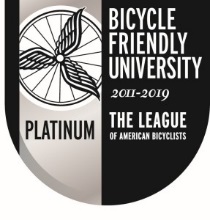 